УТВЕРЖДАЮ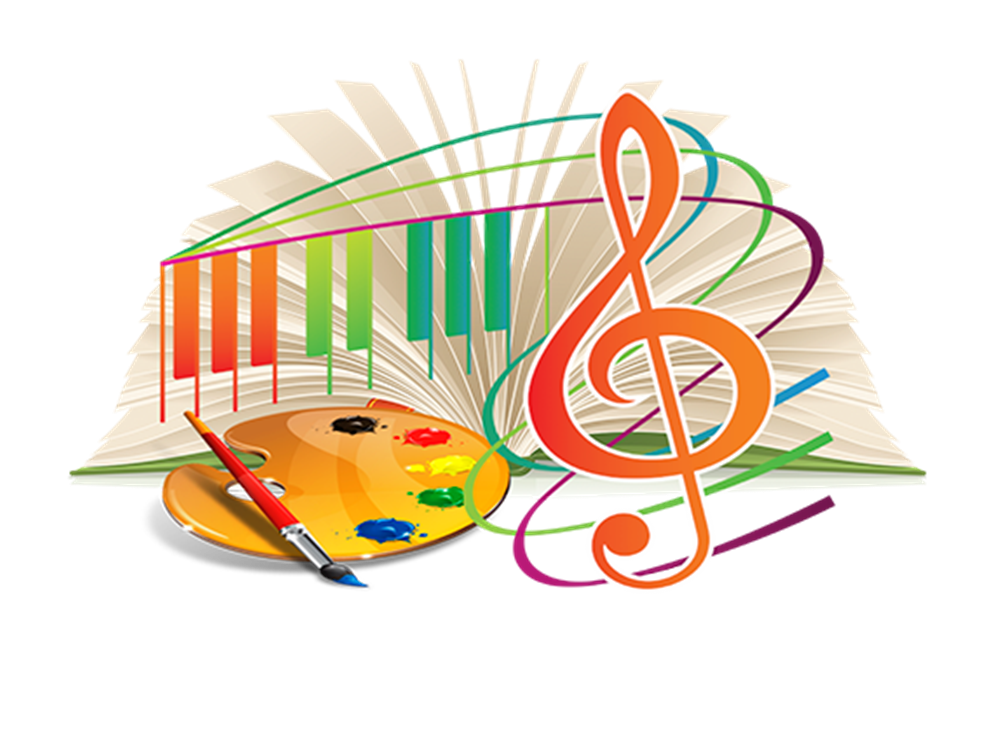 Директор Государственного бюджетного учреждениядополнительного профессионального образованияНижегородской области «Учебно-методический центрхудожественного образования»___________________________ А.Ю. ПоповПрограмма курсов повышения квалификации «Фортепиано: музыкальная педагогика и психология» 30 часовВремяПрограммаМесто проведенияМесто проведения02.04.2019 (вт.)11.00 – 12.00Регистрация участниковРябикина Марина Николаевна – старший методист  ГБУ ДПО НО УМЦРегистрация участниковРябикина Марина Николаевна – старший методист  ГБУ ДПО НО УМЦМБУ ДО "Центральная детская музыкальная школа им. А. Н. Скрябина".Адрес: г.Дзержинск,ул. Кирова, д.15,  отв. Рябикина М.Н.МБУ ДО "Центральная детская музыкальная школа им. А. Н. Скрябина".Адрес: г.Дзержинск,ул. Кирова, д.15,  отв. Рябикина М.Н.02.04.2019 (вт.)12.00 – 13.00Открытие конкурса.Торжественная часть.Концертная программа.Исполнители – лауреаты международных конкурсовЕ.Брахман, А.Гиндин, Е.Михайлов.Абелевич Павел – Гран-при III Международного конкурсамолодых пианистов им.Л.А.Хвиливицкой 2016г.Открытие конкурса.Торжественная часть.Концертная программа.Исполнители – лауреаты международных конкурсовЕ.Брахман, А.Гиндин, Е.Михайлов.Абелевич Павел – Гран-при III Международного конкурсамолодых пианистов им.Л.А.Хвиливицкой 2016г.МБУ ДО "Центральная детская музыкальная школа им. А. Н. Скрябина".Адрес: г.Дзержинск,ул. Кирова, д.15,  отв. Рябикина М.Н.МБУ ДО "Центральная детская музыкальная школа им. А. Н. Скрябина".Адрес: г.Дзержинск,ул. Кирова, д.15,  отв. Рябикина М.Н.02.04.2019 (вт.)13.30 – 15.00ПерерывПерерывМБУ ДО "Центральная детская музыкальная школа им. А. Н. Скрябина".Адрес: г.Дзержинск,ул. Кирова, д.15,  отв. Рябикина М.Н.МБУ ДО "Центральная детская музыкальная школа им. А. Н. Скрябина".Адрес: г.Дзержинск,ул. Кирова, д.15,  отв. Рябикина М.Н.02.04.2019 (вт.)15.00 – 17.30Прослушивание группы «А»Прослушивание группы «А»МБУ ДО "Центральная детская музыкальная школа им. А. Н. Скрябина".Адрес: г.Дзержинск,ул. Кирова, д.15,  отв. Рябикина М.Н.МБУ ДО "Центральная детская музыкальная школа им. А. Н. Скрябина".Адрес: г.Дзержинск,ул. Кирова, д.15,  отв. Рябикина М.Н.02.04.2019 (вт.)17.30 – 18.30ПерерывПерерывМБУ ДО "Центральная детская музыкальная школа им. А. Н. Скрябина".Адрес: г.Дзержинск,ул. Кирова, д.15,  отв. Рябикина М.Н.МБУ ДО "Центральная детская музыкальная школа им. А. Н. Скрябина".Адрес: г.Дзержинск,ул. Кирова, д.15,  отв. Рябикина М.Н.02.04.2019 (вт.)18.30 – 20.00Прослушивание группы «В»Прослушивание группы «В»МБУ ДО "Центральная детская музыкальная школа им. А. Н. Скрябина".Адрес: г.Дзержинск,ул. Кирова, д.15,  отв. Рябикина М.Н.МБУ ДО "Центральная детская музыкальная школа им. А. Н. Скрябина".Адрес: г.Дзержинск,ул. Кирова, д.15,  отв. Рябикина М.Н.03.04.2019 (ср.)11.00 - 13.30Прослушивание группы «В»Прослушивание группы «В»МБУ ДО "Центральная детская музыкальная школа им. А. Н. Скрябина".Адрес: г.Дзержинск,ул. Кирова, д.15,  отв. Рябикина М.Н.МБУ ДО "Центральная детская музыкальная школа им. А. Н. Скрябина".Адрес: г.Дзержинск,ул. Кирова, д.15,  отв. Рябикина М.Н.03.04.2019 (ср.)14.00 - 15.30ПерерывПерерывМБУ ДО "Центральная детская музыкальная школа им. А. Н. Скрябина".Адрес: г.Дзержинск,ул. Кирова, д.15,  отв. Рябикина М.Н.МБУ ДО "Центральная детская музыкальная школа им. А. Н. Скрябина".Адрес: г.Дзержинск,ул. Кирова, д.15,  отв. Рябикина М.Н.03.04.2019 (ср.)15.30 – 18.30Прослушивание группы«С»Прослушивание группы«С»МБУ ДО "Центральная детская музыкальная школа им. А. Н. Скрябина".Адрес: г.Дзержинск,ул. Кирова, д.15,  отв. Рябикина М.Н.МБУ ДО "Центральная детская музыкальная школа им. А. Н. Скрябина".Адрес: г.Дзержинск,ул. Кирова, д.15,  отв. Рябикина М.Н.04.04.2019 (чт.)11.00 - 13.30Прослушивание группы «D»Прослушивание группы «D»МБУ ДО "Центральная детская музыкальная школа им. А. Н. Скрябина".Адрес: г.Дзержинск,ул. Кирова, д.15,  отв. Рябикина М.Н.МБУ ДО "Центральная детская музыкальная школа им. А. Н. Скрябина".Адрес: г.Дзержинск,ул. Кирова, д.15,  отв. Рябикина М.Н.04.04.2019 (чт.)14.00 - 15.30ПерерывПерерывМБУ ДО "Центральная детская музыкальная школа им. А. Н. Скрябина".Адрес: г.Дзержинск,ул. Кирова, д.15,  отв. Рябикина М.Н.МБУ ДО "Центральная детская музыкальная школа им. А. Н. Скрябина".Адрес: г.Дзержинск,ул. Кирова, д.15,  отв. Рябикина М.Н.04.04.2019 (чт.)15.30 – 18.30Прослушивание группы«Е»Прослушивание группы«Е»МБУ ДО "Центральная детская музыкальная школа им. А. Н. Скрябина".Адрес: г.Дзержинск,ул. Кирова, д.15,  отв. Рябикина М.Н.МБУ ДО "Центральная детская музыкальная школа им. А. Н. Скрябина".Адрес: г.Дзержинск,ул. Кирова, д.15,  отв. Рябикина М.Н.05.04.2019 (пт.)10.00 - 12.00«Аттестация педагогических работников»Беляев Александр Викторович - начальник отдела аттестациии повышения квалификации педагогических работников ГБУ ДПОНО УМЦКруглый стол по заявленным темам. Получение удостоверений о прохождении курсов повышения квалификации«Аттестация педагогических работников»Беляев Александр Викторович - начальник отдела аттестациии повышения квалификации педагогических работников ГБУ ДПОНО УМЦКруглый стол по заявленным темам. Получение удостоверений о прохождении курсов повышения квалификацииМБУ ДО "Центральная детская музыкальная школа им. А. Н. Скрябина".Адрес: г.Дзержинск,ул. Кирова, д.15,  отв. Рябикина М.Н.МБУ ДО "Центральная детская музыкальная школа им. А. Н. Скрябина".Адрес: г.Дзержинск,ул. Кирова, д.15,  отв. Рябикина М.Н.05.04.2019 (пт.)12.00Гала-концерт лауреатов конкурса.Объявление результатов конкурса,награждение победителейГала-концерт лауреатов конкурса.Объявление результатов конкурса,награждение победителейМБУ ДО "Центральная детская музыкальная школа им. А. Н. Скрябина".Адрес: г.Дзержинск,ул. Кирова, д.15,  отв. Рябикина М.Н.МБУ ДО "Центральная детская музыкальная школа им. А. Н. Скрябина".Адрес: г.Дзержинск,ул. Кирова, д.15,  отв. Рябикина М.Н.